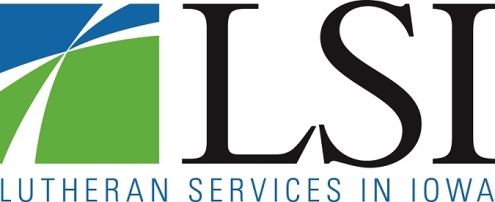 Manager of Grant WritingDes Moines, IA or Ames, IA, USASalaryFull TimeTotal Compensation PackageLutheran Services in Iowa (LSI), one of Iowa's largest nonprofit human services organizations, is seeking a results-driven professional to serve as the agency’s Manager of Grant Writing.The Manager of Grant Writing is responsible for conducting a full range of activities to research, develop, write, and monitor grant proposals and responses to Request for Proposals (RFPs).  Oversees agency grant writing and builds capacity to respond to agency needs. The Manager is a contributing member of LSI’s Philanthropy and Church Relations team, which works to provide funding for vital programs throughout the state of Iowa. Builds and maintains relationships with agency funders.Bachelor's degree in business or related field or social work or related field; three to five years related experience and/or training; or equivalent combination of education and experience.This position requires a valid Driver's License, Auto Insurance, a good driving record and the ability to pass an extensive background check including checks of the Dependent Adult and Child abuse registries, Sex Offender registry and a criminal history check.LSI offers a competitive salary and benefit package including paid time off, health, dental, life, and vision insurance, and 401(k).TO APPLY:  Visit, https://lsiowa.applicantpool.com/jobs/463292.html and complete an application thru our website to be in consideration.  To view complete job board visit: https://lsiowa.applicantpool.com/jobs/ 